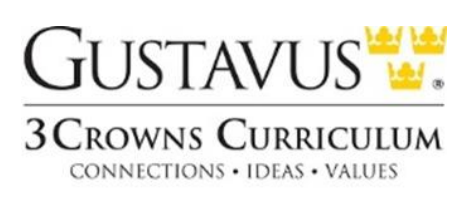 THREE CROWNS CURRICULUM DROP NOTICE I officially request to be dropped from the Three Crowns Curriculum Program effective immediately. In order to graduate under the Liberal Arts Perspective Curriculum or the new Challenge Curriculum, it is my responsibility to discuss any requirements of this program with the Registrar. Name: 								Student ID: Three Crowns Curriculum Sequence: 				Anticipated Graduation Year: Signed: ________________________________________ Date: ___________(Student’s Signature) Signed: ________________________________________ Date: ___________(Yurie Hong, Three Crowns Curriculum Director Signature) After obtaining the necessary signature, please submit the completed form to Karissa Winter (krwinter@gustavus.edu) in the Provost’s Office. cc: 	Registrar’s Office    	Three Crowns Curriculum Files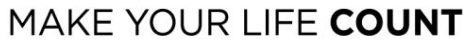 Yurie Hong, Director of the Three Crowns Curriculum and Professor in Classical Studies and Gender, Women and Sexuality StudiesDepartment of Greek, Latin, and Classical Studies | DIRECT 507-933-7160 | yhong@gustavus.edu800 West College Avenue | St. Peter, Minnesota 56082-1498 | 507-933-8000 | gustavus.edu  We understand that the Three Crowns Curriculum is not for everyone. To help us improve the  program and to make it easier for students from many backgrounds and majors to complete the  Three Crowns Curriculum sequence, we ask that you take a moment to let us know why you have decided  to drop the Three Crowns Curriculum. Your responses will be confidential. Yurie Hong,  Director of the Three Crowns Curriculum, would be happy to discuss your reasons for dropping the  Three Crowns Curriculum personally. You may reach her by phone (x7160) or by email (yhong@gustavus.edu). For what reason(s) are you dropping from the Three Crowns Curriculum? Are there improvements that the Three Crowns Curriculum could make so that your reason  for dropping would not be a problem for future Three Crowns Curriculum students? Did you receive the help and advice you requested from the Three Crowns Curriculum Program Director, the Three Crowns Curriculum Professors, or the Three Crowns Curriculum Student Advisors? Do you have any other comments you wish to make?Yurie Hong, Director of the Three Crowns Curriculum and Professor in Classical Studies and Gender, Women and Sexuality StudiesDepartment of Greek, Latin, and Classical Studies | DIRECT 507-933-7160 | yhong@gustavus.edu800 West College Avenue | St. Peter, Minnesota 56082-1498 | 507-933-8000 | gustavus.edu  Student Name: Sequence:Date:Processed by: